Enkla "komihåg" till varje aktivitet!  				Två föräldrar ansvarar för att hålla igång vårt café under varje hemmamatch	Starta upp kiosken vid samlingstid, sånt uppskattas!			Man tar med sig fikabörd för försäljning den gång man har kiosken + mjölk			Kaffe brygger man hemma. Prata gärna ihop er så att någon tar med tevatten	Laget har köpt in pumptermosar som förvaras i omklädningsrummet		Det är bara att hämta på träningen före man ska ha hand om Kiosken							Festis, servetter, muggar, socker o skedar förvaras också i omklädningsrummet. Det är den som har kiosken senast som har ansvar att ringa till Kioskansvarig om något saknas				Om något saknas eller tar slut ring Jeanette Larsson 070-6091433							Om man inte kan ta sin tilldelade aktivitet enligt schemat, är det upp till varje förälder att att göra ett byte och se till att det fungerar. 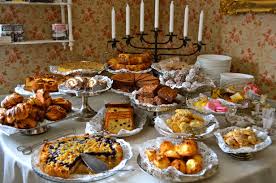 